DICLE UNIVERSITY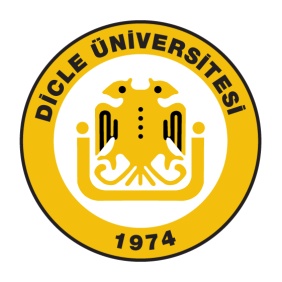 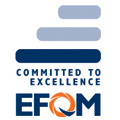 ERASMUS OFFICELetter of confirmation for Staff Training MobilityAcademic Year 20___/20___It is hereby confirmed that,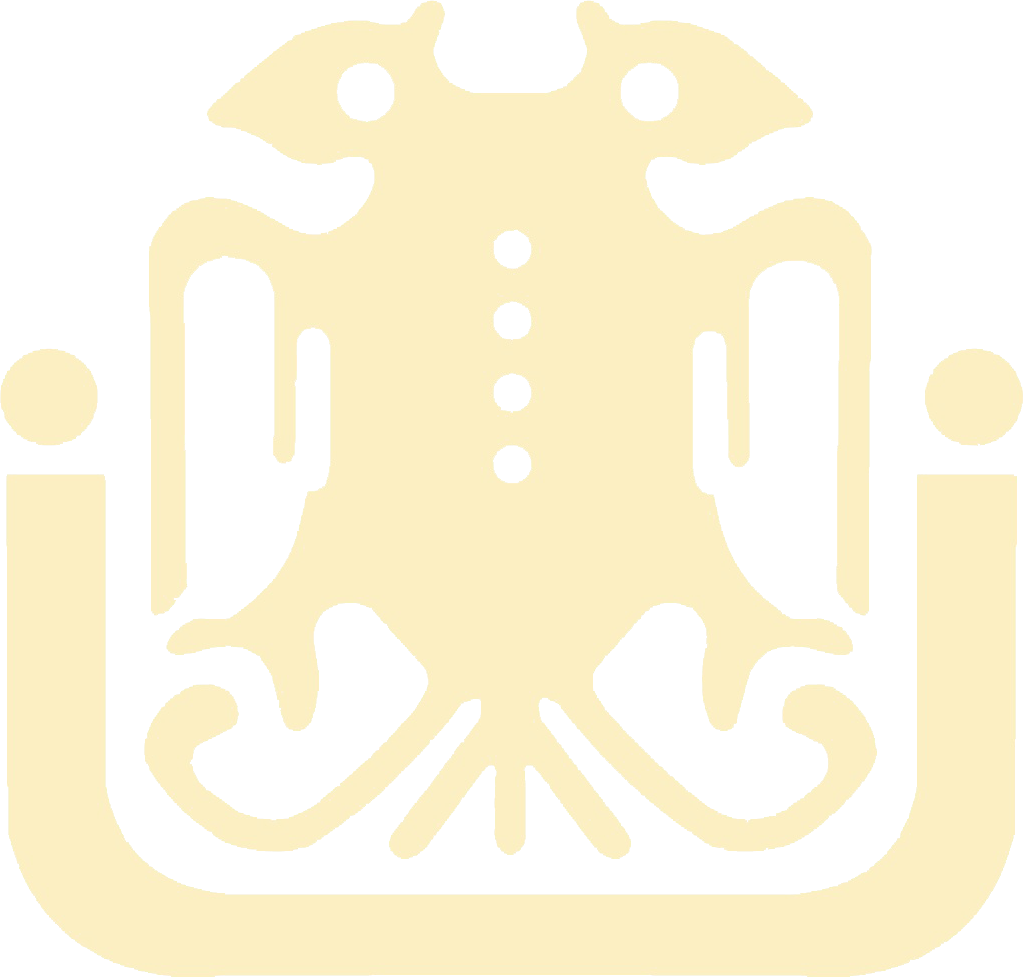 Mr/Ms__________________________________________________________________from Dicle University was on Erasmus Staff Training Mobility at our institutionbetween following dates:___/___/20___ and ___/___/20___Name of host institution:__________________________________________________ Erasmus Code: __________________________________________________________Teaching Hours during visit:________________________________________________Name of Signatory:_______________________________________________________Function:_______________________________________________________________Date, Place:____________________________________________________________________________________________________________________________________(Signature and stamp of the authorized person at the partner institution)